Riebeek College 2nd  Term Newsletter: 2013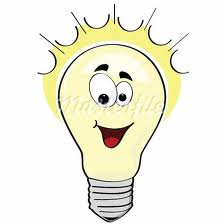 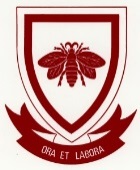 De Beers English Olympiad
We are immensely proud of Micaela White in Grade 11 who has been notified that she is in the Top 15 of this prestigious competition held annually and nationally.  This is an outstanding achievement as this is a national examination that more than 7500 candidates entered this year. As part of her prize, Micaela is invited to attend the 2013 National Schools' Festival in Grahamstown, courtesy of De Beers English Olympiad and she recieves one year's free tuition at Rhodes University. The Olympiad was based on the anthology, In Camera. The theme was: Whose truth is it anyway? It consisted of articles on the freedom of the press and our responsibility to "rage against the dying of the light". Micaela was most inspired by V for Vendeta and the science of Big Brother's state set forth in 1984. Micaela said, "I am most grateful to Miss Potgieter, whose English lessons have placed me in a position to get into the Top 15, and Mrs Peltason, who offered boundless inspiration and challenged us to transcend the boundaries of our thinking."  On Wednesday 12th June Matrics who wrote the Olympiad will be going to see the new Great Gatsby movie at Walmer Park.Bio Science OlympiadBronze certificates went to S. Weitz, N. Panchal, K. Griffiths, T. Balie, Z. Phongama, K. McEwan.  Silver certificates went to L. Bakker, S. Tee, O. Mxoli, C. Hickson, T. Prince, I. Laubscher, T. Naidoo, B. Sibaca, N. McEwan, A. Tsotsa, S. Dodo, S. Musa, Y. Mni, K Ravat, L. McFarlane.  A gold certificate was awarded to M. White.Quiz LeagueThe quiz league took part in the following fixtures:  26 February (Riebeek and Muir), 26 March (Grey and Collegiate), 23 April (Pearson and Victoria Park), 14 May (Alexander Road and Priory).  The girls representing Riebeek are:  Nicola McEwan, Inge Laubscher, Lindsay McFarlane, Sinovuyo Mnayazi, Anovuyo Selani and Yolanda Mni.Global World Knowledge OlympiadThe following girls took part in the Global World Knowledge Olympiad:  Y. Mni, S. Musa, T. Balie, I. Laubscher, N. McEwan, L. McFarlane, S. Swanepoel, L. Bakker, A. Selani, S. Dodo.Poetry Competition Winners Junior Section Grades 4 – 6No award – Competition will be rescheduled later this yearIntermediate Section: Grades 7 – 9Loren CampbellSenior Section: Grades 10 – 12Tonielle PrinceAdjudged Best Poetry in all categories:Tonielle Prince – FirstAndrea Siwak – SecondSamantha Tee and Loren Campbell – ThirdStaff DevelopmentMrs Woods and Mrs Snyman attended the All Girls’ Schools Principals annual conference in Stellenbosch.  They also overnighted at the bed and breakfast of Mrs Vermaak, who sends warm wishes to the school.  Mr Woods and Mrs Bean attended a talk by Sunday Times writer, Judith Ancer.  Mrs Elie and Mrs Ntontela were invited to be part of a workshop on examination papers in June.  Dr Boucher attended the SAOU annual conference. Mrs Stear attended the NAPTOSA Professional Development Course on “SMTs and the Management of CAPS” in April at Erica Primary School. Mr Woods attended an ipad seminar and a seminar on internet security.  Many of the staff will be attending departmental training this holiday for the implementation of CAPS in the junior school, Grade 9 and Grade 12 in 2014.  The staff attended a staff development seminar in April.  Thank you to Mrs Woods for her organising of this team building seminar.  KarateZiva Isaacs attended the National Japanese Karate Association Championships. She competed in the JKA trials and was selected for the SA Karate team for 2013/14. She  also judged in the championships. Ziva said, "This is the seventh time that I am attending the national championships and I come home with a medal every year. I hope to continue with this legacy! Most importantly, I had a lot of fun as it is a fantastic experience."  Ziva received a bronze medal in Kumite. She also qualified for the South African 16-18 years squad. She is hoping to go Tokyo in September 2014. Angelique Tee in Grade 8 was selected for inclusion in the EP Karate Team that competed at the Kanazawa International Cup held in Durban in April.  Congratulations, Angelique.Natale Petzer attended the South African JSKA Karate National Championships in Pretoria from 23rd to 26th May.  She earned a bronze medal.EMS OlympiadThe Riebeek EMS Olympiad teams competed in the second round of the Department of Education EMS Olympiad. Riebeek and Muir are through to the provincial round in King William's Town on 14 June. The three team members are Samantha Jones, Martez Meyer, Natheera Sirkhotee. Well done, girls and Mrs du Plessis.Junior ChoirOn 21 May, the Junior Choir performed at Frans Conradie in Despatch where a SANGFEES Choir Festival was held with 15 choirs participating.. Mrs Metcalf conducted the Choir singing "You raise me up." Mrs Tanya Gerber accompanied on piano and Tonielle Prince accompanied on recorder.    Simbulele "Smiley" Gosani  conducted two Xhosa songs with Mrs Metcalf accompanying on piano.  Well done, girls, we are proud of you. The audience responded well and loved our junior choir. Thank you to Mr Jonas, Mrs Metcalf and parents assisting with transport.Senior ChoirCongratulations to the choir girls, Mrs Zietsmann, Ms Ntontela and Mrs Metcalf for their wonderful achievement of attaining a gold at the Regional ATKV Applous Choir Competition.  We are very grateful for their hours of sacrifice, discipline and dedication that resulted in a performance of note. We are proud that they got through to the final round that will be held in Bloemfontein in July.Cultural Week Well done to Kelly Griffiths, Lelethu Dube, the teachers, committees and supporters involved in this event. Well done to choir for best spirit, magazine and library for displays and duty all week in the foyer, best organisation to Quiz, best team work for Interact and JTC and overall winners, First Aid.Hostel Girl of the TermKuhle Baart – for winning the Talent ShowGreat Gatsby Dress UpThe matrics dressed up in the style of their setwork novel. At a special assembly where the lads and ladies of the 1920s showed off their outfits, Mrs Swanepoel and Miss Potgieter selected the winners. Xhamla Kona, Tabisa Breakfast, Tahlia Naidoo, Claire Ferguson and Urslynn Machui were awarded prizes. Thanks to Mrs Peltason, Mrs Swanepoel and Miss Potgieter for bringing English alive.  The tickets to a 3D movie went to Xhamla Kona and Claire Ferguson.Inter house PlaysWell done to the MC's Kelly Griffiths and Shayna Kooverjee, the entertainers, the Cultural Board, Mrs Swanepoel, the play directors, Francesca Gottini (who did the co-ordinating of the arrangements) and to the casts and crews. There were only winners at this play festival, and here are the girls who were announced as special winners: Supporting Role - Candice Songongo, Dynamic Cameo - Jaydene Harris, Second Best Actress - Mthikazi Mdingane and Loren Buchner, Lighting / stage effects / set - Elton, Team Work - Elizabeth, Best Actress - Pulani Setlai, Best Production - Elizabeth. The three play directors were Zandile Mantile, Khanyisa Milisi and Anelisa Mdlokolo.  Thank you too to the teachers who supported and assisted.Miss Riebeek Well done to all those that took part in Miss Riebeek 2013! The results were as follows, Juniors: Lisakhanya Mboya as Miss Riebeek Junior, Karina Du Plessis as 1st Princess and Mishka Moosa as 2nd Princess. Teens: Lara Naidoo as Miss Teen, Gemma Vorster as 1st Princess and Tamara Wildskut as 2nd Princess. Seniors: Shakirah Smith as Miss Riebeek senior, Staci Weitz as 1st Princess, Bulelwa Tuku as 2nd Princess and Miss Personality as Buhle Mbontsi. Miss legs: Kristen Leach. Congratulations to all. You all looked beautiful! We are so proud that all Riebeek girls are beautiful inside and out.TennisOur senior team competed against Collegiate and  .  The girls won one and lost one.  The rotating team consists of Rushnie Sali, Tahlia Naidoo, Laura Bakker, Laa-iqah Panday, Yolanda Mni and Amy Tommeson.All-rounder Sporting AchievementPhillipa Robinson is in Grade 5C and she has achieved medals in the Herald Cycle Tour, the Spar 5km Walk / Run, the River Mile and Ironkids.Senior DebatingOur senior league debate team faced Grey High School on the proposition  "The paparazzi have a right to make a living". Mr Calitz (an Old Grey Boy) said, "For the second consecutive year Riebeek schooled Grey in exactly what girl power in debating is!" It is not only the speakers who carry a debate and therefore recognition must also be given to Sumeera Musa, Imkhita Mani and Yolanda Mni for their part in the team's preparation. The team consisted of Micaela White, Jaydene Harris and Inge Laubsher.  An unexpected turn of events led to a loss against Newton Technical High School.  Micaela White won best speaker.  At the Alexander Road High School Debate Festival, our league debate team faced Queens Girls High First and Second Team's. Our girls distinguished themselves highly in winning both debates. A very well done and congratulations to Jaydene Harris, Imkhita Mani and Sumeera Musa. A special congratulations goes to Sumeera who won best speaker.  Riebeek faced Pearson in the decider as to who would enter the quarter finals of the PE Schools Debating League.Cultural Civvies DayWell done to Kelly Griffiths, head of the Cultural Board, all the Cultural Board girls and the chief organisers of the cultural civvies day: Zandile Mantile, Ambesa Daniels and Martez Meyer. The juniors got certificates and prizes. The girls were met at the gate and received sweets to celebrate Freedom Day. In assembly we sang I have a dream and watched a short clip about freedom. Olwethu Mixolo and Thabisa Breakfast promoted this event on the intercom and the school day ended with Sarafina's Freedom is Coming Tomorrow over the intercom. At second break, a fashion show was held and girls received prizes for being able to say hello in many languages and for dressing up.  Third place went to Sarah Bagley and Ganelene Cravender.  Second place went to Anelisa Mdlokolo and Lisa Banzi.  First place went to Moray van Vuuren.  The person selected for her ability to greet in many languages was Cartlyn Peter.Elizabeth House DayLizzie Slipper Day and a karaoke session contributed to the fund-raising.  The money was pledged to FCS, a Children Protection Unit of the SAPS.  The proceeds of the fundraising will be used to provide a snack for children waiting for assistance and to provide a child friendly room with colouring in books, crayons, small tables and chairs and some toys. Well done, Mrs Bean and the Elizabeth girls.  It is a privilege and good to give back to others.  University of the Free State National Leadership SummitFour of Riebeek College’s Senior Prefects had the privilege of attending Free State University’s Annual National Leadership Summit. It took place from 5 - 7 April. Over 200 students from all over the county gathered to learn about Emotional Intelligence. Taryn Balie, Kim Daniels, Urslynn Machui and Tonielle Prince met with Director and Vice-Chancellor of the Free State University, Professor Jonathan Jansen.Technical Workshop Thank you to Mr Jonas, Mr Calitz, Mr Woods, Shayna Kooverjee and the Cultural Board for this event. A manual orginally created by Vera Panagis, Sarah Fish and Tommi Aderibigbe was adapted and updated by Shayna Kooverjee.Drama Talent ShowWell done, Francesca Gottini and the Drama Committee, for organising this wonderful event. Our adjudicators were Miss Matthews and Miss Entwistle; our student teachers. The winners were Camryn Collins, Chalisma Ruiters and Sean Lessing and the overall winner Sinokuhle Baart. Special mention was made of Zoleka Singata, Stephanie McAuley and Imkitha Mani. All the performers were excellent. Thank you to the hockey girls for the tuckshopThe Hockey First Team Trip to George Thank you to Miss Forbes and Miss Potgieter for this fantastic tour. The girls played against formidable and strong Western Cape teams and only lost two of their five matches. It was a cold and wet tour.  The results wereLost 0-1 to BergvlietDrew 0-0 to St DominicsWon 4-0 against York invitationalLost 3-0 to OakhillWon 4-0 against MilnertonMiss Potgieter thanked all the players for behaving like true Riebeek girls and commented that it is so easy to be proud of such awesome girls.First term General Knowledge quiz resultsTop 10 in school1		Inge LaubscherNicola McEwan      3          	Lindsay McFarlane      4		Olwethu Mxoli		Kelly McGear		Jaydene Harris      7		Zinobulali Qhalo      8		Sinovuyo Mayazi       9 		Khanyisa Mdlokolo     10 		Khaynisa Milisi		Xhamla KonaTop in each gradeGrade 8	Nicole Rose’Grade 9	Tamara WildskutGrade 10 	Lindsay McFarlane Grade 11	Nicola McEwanGrade 12	Inge LaubscherHouse Positions after term 1Elton Elizabeth‘EleanorGirl GuidesAt the Uitenhage Girl Guide AGM and Prize giving the following girls received recognition:Jessica Higgins		Most Promising BrownieLisa Mboya		Brownie of the yearTara Wood		Guide of the yearMegan MacGorman	Most improved Guide and the trophy for exceptional service to thee SPCAAmy Higgins	Most Improved GuideMelisa Lemley	Most Promising GuideAndiswa Dodo	Spirit of GuideChelsey Adams 	Junior of the yearJade Rudman 	Junior of the yearSwimmingSamantha Jones competed at the South African Regional Age Group Swimming Championships in Oudtshoorn during the holidays where she competed against swimmers from as far afield as Namibia. Samantha received a silver medal for 50m breaststroke and a gold medal for 50m freestyle. Two our girls won certificates in the EP Aquatics Gala: Jade Damons – third place  25m freestyle for 10 year oldsPhillipa Robinson – third place 25m freestyle – 11 year oldsSU Camp The SU camp was held in the second week of the second term.  Tthank you to Mrs Elie and the SU committee that ran and organised the camp with the help of Muir College’s SU committee and teachers involved. The theme of the camp was Survivor Sumcay and the juniors learnt that they will survive with Jesus by their side. Computer ClubThe computer club have held a variety of Cyber hunts throughout the term. One of them being the exciting Katy Perry cyber hunt where the girls were asked to dress up like the famous pop star.  The cyber hunts are organised by Jessica Hurter and Amore de Klerk.  Well done to the Computer Club on this weekly initiative for the juniors.  The Computer Club has also introduced the iTrivia with lots of fun games using the iPads.  The organisers are Jessica Hurter and Candice le Grange.  The Computer Club is looking forward to organising a scavenger hunt race using iPads, computers, music, videos and challenges.  The first round will be a music knowledge challenge and the organiser is Xhamla Kona.  SPCA The SPCA committee have been working very hard in raising funds for the SPCA this term .They held a colouring in competition, civvies day and cake sale. Special mention must be made of Loren Buchner, head, and Mrs Metcalf who is the teacher in charge. The results of the colouring in competition were:First: Sarah Bagley and Caitlin PetersSecond: Emma Sandells and Wade-Lee MullerThird: Jessica de Beer and Atha GabaArts and CraftsThe Arts and Crafts classes, led by Mrs Skeates, have been well attended.  The children were delighted to discover the joy in creating outfits for paper dolls..Senior HockeyThe First Senior Team beat St Dominics Priory 1-0.Well done to the Senior U14A Hockey team who played an awesome, amazing, impressive match against Linkside drawing 3-3.  Special mention must be made of the contribution of Caydin NicolaaiJunior First Team HockeyThe following girls were selected to the U14 hockey squad: Shannon Blignaut, Mishka Moosa,Eudene Kettledas, Sinovuyo Madlavu, Gemma Vorster, Sarah Werth, Mateenah Langford, Qhamisa Mnyazi, Lara Naidoo, Cwayita Jonas, Courtney Van Heerden, Anovuyo Singeni, Ashlynne Arnolds.  The team has proven to be a group of enthusiastic girls and they have played four matches so far.  The following girls took part in the EP trials:  S.  Blignaut, S. Mandluva, G. Vorster, M. Langford, M. Moosa, L. Naidoo, E. Kettledas.Junior HockeyMini HockeyThe Grade 4 Mini Hockey players played their first match against Erica with Jessica Assumption scoring the first goal of the session for the A team.  Even though the B team lost 3-2, Captain Erinn Kettledas motivated her team beautifully.  In the match against Summerwood, the A team played magnificently and Erinn Kettledas scored a goal.  The girls had great fun playing against Woodridge with Shaakirah and Simone scoring three goals each.  The girls were jumping for joy after the final whistle.  Sports AssemblyAt a special Sports Assembly, the following badges were handed out to hockey players: Re-awarded to the following FIRST TEAM PLAYERS: Shannon Dillon, Michaela Balie, Kelly Griffith, Elricia Meyer, Tahlia Naidoo, Robyn ThomsonAwarded to the following NEW FIRST TEAM PLAYERS:Kelly Mc Ewan, Lindsay McFarlane, Amore Wannies, Francesca Gottini, Cindy-Lee  Solomon, Imaan Maarman,Rushni SalieAfrikaans OlympiadThe following learners participated in the Senior Afrikaans Olimpiad:  Y. Mni, N. Noeka, A. Selani, S. Dodo, C. Mahala, K. McGear, E. Meyer, C. Naidoo, A. Tsotsa, M. White, T. Bali, C. Booysen, I. Laubcher, J. Potgieter, T. Prince, S. Swanepoel, S. Weitz.Computer OlympiadRiebeek entered this Olympiad for the first time.  It took place on the 10 May.  It required entrants to have thorough practical skills in using applications such as word processor, spreadsheets and databases.  First place went to Jessica Hurter in Grade 11.  Second place went to Meghan Craig in Grade 11.  Third place went to Sivuziwe Maliza in Grade 12.  Thank you to Sivuziwe Maliza and Xhamla Khona for their assistance after the Olympiad in collecting the data from the computers.EvolutioIn the Heart of Darkness, Joseph Conrad places culture at the heart of barbarism.  Zakes Mala, however, hailed culture as the origin of all civilisation as we know it.  In the spirit of this, Evolutio explored the bright colours that cultue cast on literature and its readers on 7 May.Public SpeakingThe National Speech Teachers’ Public Speaking Competition was held on 18th May and Riebeek was represented by Nikita Karsan.  Olwethu Mxolo was selected to represent Riebeek at the Communicator’s Cup.  The annual Inter-House Oratory Contest was adjudicated by Mrs Sally Potgieter and was held on 12 June.Smartie WordsEvery week a new and exciting word is hidden on the school grounds for the girls to find. The juniors love taking part and are very proud when they receive their smarties on a Friday in assembly. Winners included Alexcey Africa in Grade 5R, Qhamisa Mnyazi in Grade 7R  and Manali Kapadia in Grade 11R.Founder’s Day The annual Old Girls vs First Team hockey match took place over the Founders weekend. It was a gruelling match with Cindy Solomons receiving stitches for the great defence. The First Team came out victorious with a 3-1 win over the Old Girls. The guest speaker was Dr Jackie Hoare. The Golf Day lunch was enjoyed by all with entertainment by our girls and Mr Calitz.  Well done to Mrs Sharné Knoetze Woods on her organising of this event.  Violin ExamCarleen Braun of Grade 7R received 84% for her grade 2 violin exam. Matric FarewellOur matric farewell will take place on Friday 21 June.  The invitation was a glass one that was very creative and a keepsake.  We wish Mrs Bean, Mrs Metcalf, Mrs Stroebel and the Dance Committee the best of luck with their preparations and congratulate them on their efforts.  A reminder that only matrics, their partners and invited guests are allowed on the school premises on the evening of this event.InteractInteract collected items for the Rape Crisis Centre.  They also had a clean up of the school ahead of Founder’s Day.Committees and Societies Hundreds of applications were received from learners wishing to serve on committees for the 2013-2014 term of office.  All girls wishing to serve on committees are required to attend the leadership seminar on 26 July and the Cultural Party, where new committees are announced, on 2 August.  It is important for learners to remember that to be elected to committees requires involvement beforehand in the society and sustained work thereafter.  Drama Production 2014The annual drama production for 2014 will be entitled “faces and places: where geography and psychology collide”.  Rehearsals are already under way and we wish the cast and crew well in their preparations.  The first 80 learners to pay their R100 will be included in the cast and crew and attendance at rehearsals from the outset is imperative.Blood DonationsBlood donations take place once a term in our school student centre.  Parents are welcome to donate at school on these days.  Thank you to Mrs Hickson for the organising of this worthwhile endeavour and to the girls who regularly donate. CongratulationsCongratulations to Miss van der Westhuizen and Miss Inggs who will be tying the knot these holidays and returning in the  new term as married ladies. Miss van der Westhuizen will marry Tiaan Viljoen on 6 July and Miss Inggs will marry Chris Panayiotou on 22 June.  Mr Weidemann and his wife have welcomed a new addition to the family, a son.  Mrs Stear has become a granny of twins.Grade 11 English Schools’ FestivalMr Calitz and Mrs Stear accompanied the Grade 11s on a wonderful, artistic and inspiring trip to Grahamstown.  The girls were Alimp Kefile, Asisipho Tsotsa, Kelly Mcgear, Owethu Danster, Sesethu Dodo, Sibongile Plaatjies, Zipho Antonie and Zoleka Singata.  The girls featured in the Grahamstown newspaper and were well behaved at the festival.  Wall of RemembranceThe Wall of Remembrance situated across from the school’s library is a memorial to those who have passed away and who were connected to Riebeek College in some way.  The inscription on the wall is “Resting where no shadows fall” and was selected by Mrs Marilyn Woods.  The Wall of Remembrance was initiated by the Riebeek College Old Girls’ Association.  Anyone interested in remembering a loved one on this wall, should contact the school.School Clothing Shop HoursTuesdays		12:00 to 15:00Thursdays		12:00 to 15:00School and Hostel Fees Please be advised that should school fees be more than a term in arrears, accounts will be handed over to our attorneys for collection.  Prompt payment of fees is vital in ensuring the provision of facilities for our learners and competent, smooth management.  THANK YOU to our parents who have honoured their commitments and who have paid so promptly.  The school’s account details are listed below for your convenience:School feesAccount name: RIEBEEK COLLEGE GIRLS’ HIGH SCHOOLAccount Number: 53971284352Branch Number: 210316Bank:  FNBHostel FeesAccount name: SHOLTO MCINTYRE HOSTELAccount Number: 53970041026Branch Number: 210316Bank:  FNBPLEASE USE YOUR DAUGHTER’S INITIAL AND SURNAME AS A REFERENCE.Visit us atriebeekcollege.co.zaand on our facebook page